Formato A10A (Autorización de importación temporal de mercancías, destinadas al mantenimiento y reparación de las mercancías importadas temporalmente)	Fecha |___|___|___|___|___|___|	día	mes	año 	1. Datos del importador.Nombre o Razón Social:_____________________ ________________________ 	________________	Paterno	Materno	Nombre(s)(Nota: En caso de extranjeros, deberá declararse el R.F.C. genérico EXTR 920901 TS4)Domicilio:	2.- Datos relativos al pedimento, o a la forma oficial utilizada para la importación temporal de los bienes objeto de mantenimiento o reparación.No. de pedimento/ No. de folio de la forma oficial:_______________________________Descripción de la mercancía:Marca: ___________________________________	Modelo: 	Tipo: _____________________________________	No. de Serie:	Unidad:___________________________________	Cantidad: 	3.- Datos de las partes, refacciones, o bienes destinados al mantenimiento o reparación.Descripción de la mercancía:	Especificaciones técnicas o comerciales:	En su caso:Marca: ________________________________	Modelo: 	Tipo: _________________________________	No. de Serie: 	No. de parte: 	4.- Destino que se le dará a las partes o refacciones reemplazadas:Retornadas (  ) Destruidas (  ) Importadas definitivamente (  )Declaro bajo protesta de decir verdad que los datos asentados en la presente solicitud son ciertos.______________________________________________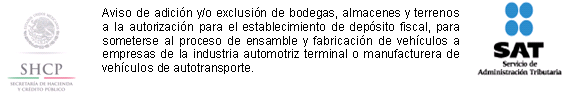 Autorización de importación temporal de mercancías, destinadas al mantenimiento y reparación de las mercancías importadas temporalmente.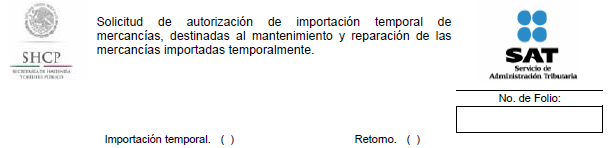 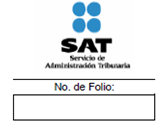 Aduana/Sección Aduanera:__________________________Clave:_________________R.F.C. Fecha de importación temporal |___|___|___|___|___|___| ||___|___|___|___|___|___| ||___|___|___|___|___|___| |Fecha de vencimiento |||díamesañodíamesañoAutorizó ingreso/salida en aduana.Nombre: _____________________________________No. de gafete del empleado:___________________Cargo: ______________________	_________________	FirmaAutorizó ingreso/salida en aduana.Nombre: _____________________________________No. de gafete del empleado:___________________Cargo: ______________________	_________________	FirmaSelloAduana5.- Datos de la destrucción o importación definitiva de las partes o refacciones reemplazadas.5.- Datos de la destrucción o importación definitiva de las partes o refacciones reemplazadas.5.- Datos de la destrucción o importación definitiva de las partes o refacciones reemplazadas.Pedimento de importación definitiva:Aduana/sección/clave:Aduana/sección/clave:_______________________________________________________________________________________________________________________Fecha y No. del acta de destrucción:Autoridad ante la que se presentó el aviso de destrucción:Autoridad ante la que se presentó el aviso de destrucción:____________________________________________________________________________________________________________________________